ПЛАНучебно-воспитательных, внеурочных и социокультурных мероприятий в Центре образования естественно — научного и технологического профилей «Точка роста»ГКОУ «Сангарская СОШ Лаксого района» на 2021/2022 учебный год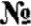 НаименованиемероприятияНаименованиемероприятияНаименованиемероприятияНаименованиемероприятияКраткоесодержаниемероприятияКраткоесодержаниемероприятияКраткоесодержаниемероприятияКраткоесодержаниемероприятияКатегорияучастников мероприятияКатегорияучастников мероприятияКатегорияучастников мероприятияКатегорияучастников мероприятияКатегорияучастников мероприятияСрокипроведения мероприятия  Срокипроведения мероприятия  Срокипроведения мероприятия  Срокипроведения мероприятия  Ответственные за реализацию мероприятияОтветственные за реализацию мероприятияОтветственные за реализацию мероприятияОтветственные за реализацию мероприятияМетодическое сопровождениеМетодическое сопровождениеМетодическое сопровождениеМетодическое сопровождениеМетодическое сопровождениеМетодическое сопровождениеМетодическое сопровождениеМетодическое сопровождениеМетодическое сопровождениеМетодическое сопровождениеМетодическое сопровождениеМетодическое сопровождениеМетодическое сопровождениеМетодическое сопровождениеМетодическое сопровождениеМетодическое сопровождениеМетодическое сопровождениеМетодическое сопровождениеМетодическое сопровождениеМетодическое сопровождениеМетодическое сопровождениеМетодическое сопровождениеМетодическое сопровождение1.1.МетодическоеМетодическоеМетодическоеМетодическоеОзнакомление сОзнакомление сОзнакомление сОзнакомление сПедагогиПедагогиПедагогиПедагогиПедагогиавгуст 2021г.август 2021г.август 2021г.август 2021г.Батыргазиев И.Г.Батыргазиев И.Г.Батыргазиев И.Г.Батыргазиев И.Г.совещаниесовещаниесовещаниесовещаниепланом,планом,планом,планом,«Планирование,«Планирование,«Планирование,«Планирование,утверждениеутверждениеутверждениеутверждениеутверждение рабочихутверждение рабочихутверждение рабочихутверждение рабочихрабочих программрабочих программрабочих программрабочих программпрограмм и расписания»программ и расписания»программ и расписания»программ и расписания»и расписанияи расписанияи расписанияи расписания2.2.Планирование работы на2021 - 2022 учебный годПланирование работы на2021 - 2022 учебный годПланирование работы на2021 - 2022 учебный годПланирование работы на2021 - 2022 учебный годСоставление иутверждение плана на 2021 — 2022учебный годСоставление иутверждение плана на 2021 — 2022учебный годСоставление иутверждение плана на 2021 — 2022учебный годСоставление иутверждение плана на 2021 — 2022учебный годПедагогиПедагогиПедагогиПедагогиПедагогимай 2021г.май 2021г.май 2021г.май 2021г.Учителя центраУчителя центраУчителя центраУчителя центра3.3.Реализацияобщеобразовательных программ по предметным областях«Физика», «Химия»,Реализацияобщеобразовательных программ по предметным областях«Физика», «Химия»,Реализацияобщеобразовательных программ по предметным областях«Физика», «Химия»,Реализацияобщеобразовательных программ по предметным областях«Физика», «Химия»,Проведениезанятий на обновленномучебном оборудованииПроведениезанятий на обновленномучебном оборудованииПроведениезанятий на обновленномучебном оборудованииПроведениезанятий на обновленномучебном оборудованииПедагоги -предметникиПедагоги -предметникиПедагоги -предметникиПедагоги -предметникиПедагоги -предметникив течениегодав течениегодав течениегодав течениегодаУчителя центраУчителя центраУчителя центраУчителя центра«Биология», «Биология», «Биология», «Биология», Учителя центраУчителя центраУчителя центраУчителя центра4.4.Реализация курсоввнеурочной деятельностиРеализация курсоввнеурочной деятельностиРеализация курсоввнеурочной деятельностиРеализация курсоввнеурочной деятельностиКурсы внеурочнойдеятельностиКурсы внеурочнойдеятельностиКурсы внеурочнойдеятельностиКурсы внеурочнойдеятельностиУчителяЦентра, педагоги - предметникиУчителяЦентра, педагоги - предметникиУчителяЦентра, педагоги - предметникиУчителяЦентра, педагоги - предметникиУчителяЦентра, педагоги - предметникив течениегодав течениегодав течениегодав течениегодаПедагоги дополнит образованияПедагоги дополнит образованияПедагоги дополнит образованияПедагоги дополнит образования5.5.Проектная деятельностьПроектная деятельностьПроектная деятельностьПроектная деятельностьРазработка	иреализацияРазработка	иреализацияРазработка	иреализацияРазработка	иреализацияПедагоги -предметникиПедагоги -предметникиПедагоги -предметникиПедагоги -предметникиПедагоги -предметникив течениегодав течениегодав течениегодав течениегодаУчителя центраУчителя центраУчителя центраУчителя центраИндивидуальных и групповых Индивидуальных и групповых Индивидуальных и групповых Индивидуальных и групповых проектов, участие  в научно-практических конференцияхпроектов, участие  в научно-практических конференцияхпроектов, участие  в научно-практических конференцияхпроектов, участие  в научно-практических конференциях6.6.Участие в конкурсах иУчастие в конкурсах иУчастие в конкурсах иУчастие в конкурсах иОрганизацияОрганизацияОрганизацияОрганизацияПедагоги-Педагоги-Педагоги-Педагоги-Педагоги-в течениев течениев течениев течениеУчителя центраУчителя центраУчителя центраУчителя центраконференцияхконференцияхконференцияхконференцияхсотрудничествасотрудничествасотрудничествасотрудничествапредметникипредметникипредметникипредметникипредметникигодагодагодагодаразличного уровняразличного уровняразличного уровняразличного уровнясовместной,совместной,совместной,совместной,Проектной иПроектной иПроектной иПроектной иисследовательскойисследовательскойисследовательскойисследовательскойдеятельностидеятельностидеятельностидеятельностишкольниковшкольниковшкольниковшкольников7.7.Круглый стол «Анализработы за 2021 - 2022Круглый стол «Анализработы за 2021 - 2022Круглый стол «Анализработы за 2021 - 2022Круглый стол «Анализработы за 2021 - 2022Подведение итоговработы за год.Составление иутверждение плана на новый учебный годПодведение итоговработы за год.Составление иутверждение плана на новый учебный годПодведение итоговработы за год.Составление иутверждение плана на новый учебный годПодведение итоговработы за год.Составление иутверждение плана на новый учебный годПедагогиПедагогиПедагогиПедагогиПедагогиMайMайMайMайУчителя центраУчителя центраУчителя центраУчителя центраучебный год.Планирование работы на 2022 - 2023 учебный годучебный год.Планирование работы на 2022 - 2023 учебный годучебный год.Планирование работы на 2022 - 2023 учебный годучебный год.Планирование работы на 2022 - 2023 учебный годучебный год.Планирование работы на 2022 - 2023 учебный годПодведение итоговработы за год.Составление иутверждение плана на новый учебный годПодведение итоговработы за год.Составление иутверждение плана на новый учебный годПодведение итоговработы за год.Составление иутверждение плана на новый учебный годПодведение итоговработы за год.Составление иутверждение плана на новый учебный годПедагогиПедагогиПедагогиПедагогиПедагогиMайMайMайMай8.8.Отчет - презентация оработе ЦентраОтчет - презентация оработе ЦентраОтчет - презентация оработе ЦентраОтчет - презентация оработе ЦентраОтчет - презентация оработе ЦентраПодведение итоговработы центра за годПодведение итоговработы центра за годПодведение итоговработы центра за годПодведение итоговработы центра за годРуководитель,Учителя ЦентраРуководитель,Учителя ЦентраРуководитель,Учителя ЦентраРуководитель,Учителя ЦентраРуководитель,Учителя ЦентраиюньиюньиюньиюньУчителя центраУчителя центраУчителя центраУчителя центраУчителя центраУчителя центраВнеурочные мероприятияВнеурочные мероприятияВнеурочные мероприятияВнеурочные мероприятияВнеурочные мероприятияВнеурочные мероприятияВнеурочные мероприятияВнеурочные мероприятияВнеурочные мероприятияВнеурочные мероприятияВнеурочные мероприятияВнеурочные мероприятияВнеурочные мероприятияВнеурочные мероприятияВнеурочные мероприятияВнеурочные мероприятияВнеурочные мероприятияВнеурочные мероприятияВнеурочные мероприятияВнеурочные мероприятияВнеурочные мероприятияВнеурочные мероприятияВнеурочные мероприятияВнеурочные мероприятияВнеурочные мероприятияВнеурочные мероприятия1.1.Торжественноеоткрытие Центра «Точка  роста»Торжественноеоткрытие Центра «Точка  роста»Торжественноеоткрытие Центра «Точка  роста»Торжественноеоткрытие Центра «Точка  роста»Торжественноеоткрытие Центра «Точка  роста»Торжественноеоткрытие Центра «Точка  роста»ПраздничнаялинейкаПраздничнаялинейкаПраздничнаялинейкаПраздничнаялинейкаПраздничнаялинейка7 - 11 классы7 - 11 классы7 - 11 классы7 - 11 классысентябрь2021 г.сентябрь2021 г.сентябрь2021 г.сентябрь2021 г.Мусаева З.А.,Учителя центраМусаева З.А.,Учителя центраМусаева З.А.,Учителя центраМусаева З.А.,Учителя центраМусаева З.А.,Учителя центра2.2.Экскурсии	в«Точка роста»Экскурсии	в«Точка роста»Экскурсии	в«Точка роста»Экскурсии	в«Точка роста»ЦентрЦентрЗнакомство сЦентром «Точка роста»Знакомство сЦентром «Точка роста»Знакомство сЦентром «Точка роста»Знакомство сЦентром «Точка роста»Знакомство сЦентром «Точка роста»7 - 11 классы7 - 11 классы7 - 11 классы7 - 11 классысентябрь2021г.сентябрь2021г.сентябрь2021г.сентябрь2021г.Учителя центраУчителя центраУчителя центраУчителя центраУчителя центра3.3.Слет «Горячее сердце«Точка роста»Слет «Горячее сердце«Точка роста»Слет «Горячее сердце«Точка роста»Слет «Горячее сердце«Точка роста»Слет «Горячее сердце«Точка роста»Слет «Горячее сердце«Точка роста»Праздник талантовПраздник талантовПраздник талантовПраздник талантовПраздник талантов7 — 11 классы7 — 11 классы7 — 11 классы7 — 11 классыоктябрь 2021октябрь 2021октябрь 2021октябрь 2021Учителя центра, Гаджиева Х.М.Учителя центра, Гаджиева Х.М.Учителя центра, Гаджиева Х.М.Учителя центра, Гаджиева Х.М.Учителя центра, Гаджиева Х.М.4.4.Круглый стол «Формулаycпexa»Круглый стол «Формулаycпexa»Круглый стол «Формулаycпexa»Круглый стол «Формулаycпexa»Круглый стол «Формулаycпexa»Круглый стол «Формулаycпexa»Обмен опытомобъединений«Точки роста»Обмен опытомобъединений«Точки роста»Обмен опытомобъединений«Точки роста»Обмен опытомобъединений«Точки роста»Обмен опытомобъединений«Точки роста»7 - 9 классы7 - 9 классы7 - 9 классы7 - 9 классыянварь 2022r.январь 2022r.январь 2022r.январь 2022r.Учителя центраУчителя центраУчителя центраУчителя центраУчителя центра5.5.Всероссийская акция«Ночь науки»Всероссийская акция«Ночь науки»Всероссийская акция«Ночь науки»Всероссийская акция«Ночь науки»Всероссийская акция«Ночь науки»Всероссийская акция«Ночь науки»Профориентационный челенджПрофориентационный челенджПрофориентационный челенджПрофориентационный челенджПрофориентационный челендж9 — 11 классы9 — 11 классы9 — 11 классы9 — 11 классыфевраль 2022февраль 2022февраль 2022февраль 2022Учителя центраУчителя центраУчителя центраУчителя центраУчителя центра6.6.День науки в ТочкеростаДень науки в ТочкеростаДень науки в ТочкеростаДень науки в ТочкеростаДень науки в ТочкеростаДень науки в ТочкеростаДемонстрацияобучающимся навыков работы с современном оборудованиемДемонстрацияобучающимся навыков работы с современном оборудованиемДемонстрацияобучающимся навыков работы с современном оборудованиемДемонстрацияобучающимся навыков работы с современном оборудованиемДемонстрацияобучающимся навыков работы с современном оборудованием7 - 9 классы7 - 9 классы7 - 9 классы7 - 9 классымарт 2022г.март 2022г.март 2022г.март 2022г.Учителя центра Салимсолтанова Л.Б.Учителя центра Салимсолтанова Л.Б.Учителя центра Салимсолтанова Л.Б.Учителя центра Салимсолтанова Л.Б.Учителя центра Салимсолтанова Л.Б.7.7.Всероссийский конкурс«Большая перемена»Всероссийский конкурс«Большая перемена»Всероссийский конкурс«Большая перемена»Всероссийский конкурс«Большая перемена»Всероссийский конкурс«Большая перемена»Всероссийский конкурс«Большая перемена»Представлениеконкурсных работПредставлениеконкурсных работПредставлениеконкурсных работПредставлениеконкурсных работПредставлениеконкурсных работ7 — 11 классы7 — 11 классы7 — 11 классы7 — 11 классымарт 2022r.март 2022r.март 2022r.март 2022r.Классные руководителиКлассные руководителиКлассные руководителиКлассные руководителиКлассные руководители8.8.Форум юных ученыхФорум юных ученыхФорум юных ученыхФорум юных ученыхФорум юных ученыхФорум юных ученыхФестивальпроектовФестивальпроектовФестивальпроектовФестивальпроектовФестивальпроектов7 — 11 классы7 — 11 классы7 — 11 классы7 — 11 классыапрель 2022r.апрель 2022r.апрель 2022r.апрель 2022r.Учителя центраУчителя центраУчителя центраУчителя центраУчителя центра9.9.Всероссийские«День«Всероссийский генетики»Всероссийские«День«Всероссийский генетики»Всероссийские«День«Всероссийский генетики»Всероссийские«День«Всероссийский генетики»акцииДНК» урокакцииДНК» урокЕдиныетематическиеурокиЕдиныетематическиеурокиЕдиныетематическиеурокиЕдиныетематическиеурокиЕдиныетематическиеуроки7 — 11 классы7 — 11 классы7 — 11 классы7 — 11 классыапрель 2022г.апрель 2022г.апрель 2022г.апрель 2022г.Гаджиева Х.М.Гаджиева Х.М.Гаджиева Х.М.Гаджиева Х.М.Гаджиева Х.М.1010ВсероссийскийУрок Победы (о вкладе ученых и инженеров в дело Победы)ВсероссийскийУрок Победы (о вкладе ученых и инженеров в дело Победы)ВсероссийскийУрок Победы (о вкладе ученых и инженеров в дело Победы)ВсероссийскийУрок Победы (о вкладе ученых и инженеров в дело Победы)ВсероссийскийУрок Победы (о вкладе ученых и инженеров в дело Победы)ВсероссийскийУрок Победы (о вкладе ученых и инженеров в дело Победы)ЕдиныйВсероссийскийурокЕдиныйВсероссийскийурокЕдиныйВсероссийскийурокЕдиныйВсероссийскийурокЕдиныйВсероссийскийурок7 — 11 классы7 — 11 классы7 — 11 классы7 — 11 классымай 2022г.май 2022г.май 2022г.май 2022г.ЗахароваМ.Н.   Дандамаев Ш.О.ЗахароваМ.Н.   Дандамаев Ш.О.ЗахароваМ.Н.   Дандамаев Ш.О.ЗахароваМ.Н.   Дандамаев Ш.О.ЗахароваМ.Н.   Дандамаев Ш.О.11.11.Интерактивнаяэкскурсия «Я помню! Я горжусь! »Интерактивнаяэкскурсия «Я помню! Я горжусь! »Интерактивнаяэкскурсия «Я помню! Я горжусь! »Интерактивнаяэкскурсия «Я помню! Я горжусь! »Интерактивнаяэкскурсия «Я помню! Я горжусь! »Интерактивнаяэкскурсия «Я помню! Я горжусь! »Экскурсия режиме видео конференцсвязиЭкскурсия режиме видео конференцсвязиЭкскурсия режиме видео конференцсвязиЭкскурсия режиме видео конференцсвязив7 — 11 классы7 — 11 классы7 — 11 классы7 — 11 классымай 2022r.май 2022r.май 2022r.май 2022r.Захарова М.Н.Захарова М.Н.Захарова М.Н.Захарова М.Н.Захарова М.Н.пУчебно - воспитательные мероприятияпУчебно - воспитательные мероприятияпУчебно - воспитательные мероприятияпУчебно - воспитательные мероприятияпУчебно - воспитательные мероприятияпУчебно - воспитательные мероприятияпУчебно - воспитательные мероприятияпУчебно - воспитательные мероприятияпУчебно - воспитательные мероприятияпУчебно - воспитательные мероприятияпУчебно - воспитательные мероприятияпУчебно - воспитательные мероприятияпУчебно - воспитательные мероприятияпУчебно - воспитательные мероприятияпУчебно - воспитательные мероприятияпУчебно - воспитательные мероприятияпУчебно - воспитательные мероприятияпУчебно - воспитательные мероприятияпУчебно - воспитательные мероприятияпУчебно - воспитательные мероприятияпУчебно - воспитательные мероприятияпУчебно - воспитательные мероприятияпУчебно - воспитательные мероприятияпУчебно - воспитательные мероприятияпУчебно - воспитательные мероприятияпУчебно - воспитательные мероприятияконструкторов вучебном процессеконструкторов вучебном процессеконструкторов вучебном процессеконструкторов вучебном процессеконструкторов вучебном процессе3.3.3.Семинар - практикум«Использованиецифрового микроскопа на уроках биологии»Семинар - практикум«Использованиецифрового микроскопа на уроках биологии»Семинар - практикум«Использованиецифрового микроскопа на уроках биологии»Семинар - практикум«Использованиецифрового микроскопа на уроках биологии»Семинар - практикум«Использованиецифрового микроскопа на уроках биологии»Применение цифрового микроскопаПрименение цифрового микроскопаПрименение цифрового микроскопаПрименение цифрового микроскопаПрименение цифрового микроскопапедагогипедагогипедагогипедагогимарт 2022г.март 2022г.март 2022г.март 2022г.Гаджиева Х.М.Гаджиева Х.М.Гаджиева Х.М.4.4.4.Мастер — класс«Организация проектной  и исследовательской деятельности учащихсяс использованием цифровой лаборатории»Мастер — класс«Организация проектной  и исследовательской деятельности учащихсяс использованием цифровой лаборатории»Мастер — класс«Организация проектной  и исследовательской деятельности учащихсяс использованием цифровой лаборатории»Мастер — класс«Организация проектной  и исследовательской деятельности учащихсяс использованием цифровой лаборатории»Мастер — класс«Организация проектной  и исследовательской деятельности учащихсяс использованием цифровой лаборатории»Применение цифровой лабораторииПрименение цифровой лабораторииПрименение цифровой лабораторииПрименение цифровой лабораторииПрименение цифровой лаборатории7 — 11 классы7 — 11 классы7 — 11 классы7 — 11 классыапрель 2022r.апрель 2022r.апрель 2022r.апрель 2022r.Дандамаев Ш.О.Дандамаев Ш.О.Дандамаев Ш.О.5.5.5.Неделя химии ибиологииНеделя химии ибиологииНеделя химии ибиологииНеделя химии ибиологииНеделя химии ибиологииПроведениемероприятий в  рамках неделиПроведениемероприятий в  рамках неделиПроведениемероприятий в  рамках неделиПроведениемероприятий в  рамках неделиПроведениемероприятий в  рамках недели7 — 11 классы7 — 11 классы7 — 11 классы7 — 11 классыноябрь 2021ноябрь 2021ноябрь 2021ноябрь 2021Гаджиева Х.М.Салимсолтанова Л.Б.Гаджиева Х.М.Салимсолтанова Л.Б.Гаджиева Х.М.Салимсолтанова Л.Б.7.7.7.Неделя физикиНеделя физикиНеделя физикиНеделя физикиНеделя физикиПроведениемероприятий в рамках неделиПроведениемероприятий в рамках неделиПроведениемероприятий в рамках неделиПроведениемероприятий в рамках неделиПроведениемероприятий в рамках недели7 — 11 классы7 — 11 классы7 — 11 классы7 — 11 классыоктябрь 2021октябрь 2021октябрь 2021октябрь 2021Дандамаев Ш.О.Дандамаев Ш.О.Дандамаев Ш.О.8.8.8.Гагаринский урок«Космос - это мы»Гагаринский урок«Космос - это мы»Гагаринский урок«Космос - это мы»Гагаринский урок«Космос - это мы»Гагаринский урок«Космос - это мы»7 — 11 классы7 — 11 классы7 — 11 классы7 — 11 классыАпрель 2022Апрель 2022Апрель 2022Апрель 2022Дандамаев Ш.О.Дандамаев Ш.О.Дандамаев Ш.О.Социокультурные мероприятияСоциокультурные мероприятияСоциокультурные мероприятияСоциокультурные мероприятияСоциокультурные мероприятияСоциокультурные мероприятияСоциокультурные мероприятияСоциокультурные мероприятияСоциокультурные мероприятияСоциокультурные мероприятияСоциокультурные мероприятияСоциокультурные мероприятияСоциокультурные мероприятияСоциокультурные мероприятияСоциокультурные мероприятияСоциокультурные мероприятияСоциокультурные мероприятияСоциокультурные мероприятияСоциокультурные мероприятияСоциокультурные мероприятияСоциокультурные мероприятияСоциокультурные мероприятияСоциокультурные мероприятияСоциокультурные мероприятия1.1.1.1.РодительскиесобранияРодительскиесобранияРодительскиесобранияРодительскиесобранияРодительскиесобранияЗнакомство сЦентром «Точка роста»Знакомство сЦентром «Точка роста»Знакомство сЦентром «Точка роста»Знакомство сЦентром «Точка роста»Знакомство сЦентром «Точка роста»родителиродителиродителиродителисентябрьсентябрьсентябрьсентябрьДандамаев Ш.О. Батыргазиев И.Г.Гаджиева Х.М.Дандамаев Ш.О. Батыргазиев И.Г.Гаджиева Х.М.2.2.2.2.Презентация Центра дляобразовательных организаций Презентация Центра дляобразовательных организаций Презентация Центра дляобразовательных организаций Презентация Центра дляобразовательных организаций Презентация Центра дляобразовательных организаций Знакомство сЦентром «Точка роста»Знакомство сЦентром «Точка роста»Знакомство сЦентром «Точка роста»Знакомство сЦентром «Точка роста»Знакомство сЦентром «Точка роста»Педагоги школыПедагоги школыПедагоги школыПедагоги школыоктябрьоктябрьоктябрьоктябрьБатыргазиев И.Г.Батыргазиев И.Г.3.3.3.3.Участие в системеоткрытых онлайн -уроков «Проектория»Участие в системеоткрытых онлайн -уроков «Проектория»Участие в системеоткрытых онлайн -уроков «Проектория»Участие в системеоткрытых онлайн -уроков «Проектория»Участие в системеоткрытых онлайн -уроков «Проектория»ПрофессиональноесамоопределениевыпускниковПрофессиональноесамоопределениевыпускниковПрофессиональноесамоопределениевыпускниковПрофессиональноесамоопределениевыпускниковПрофессиональноесамоопределениевыпускников9-11 классы9-11 классы9-11 классы9-11 классыв течениегодав течениегодав течениегодав течениегода. классные руководители. классные руководители4.4.4.4.Площадка «Мирвозможностей» (на базе Центра «Точка роста»)Площадка «Мирвозможностей» (на базе Центра «Точка роста»)Площадка «Мирвозможностей» (на базе Центра «Точка роста»)Площадка «Мирвозможностей» (на базе Центра «Точка роста»)Площадка «Мирвозможностей» (на базе Центра «Точка роста»)Вовлечениеучащихся в совместныепроектыВовлечениеучащихся в совместныепроектыВовлечениеучащихся в совместныепроектыВовлечениеучащихся в совместныепроектыВовлечениеучащихся в совместныепроекты1-11 классы1-11 классы1-11 классы1-11 классыосенние,зимние, весенние каникулыосенние,зимние, весенние каникулыосенние,зимние, весенние каникулыосенние,зимние, весенние каникулыУчителяЦентраУчителяЦентра